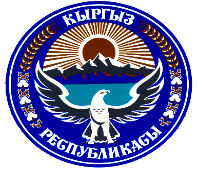 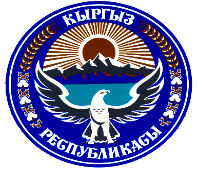                                                                 Т О К Т О МРАЗЗАКОВ ШААРДЫК КЕҢЕШИНИН КЕЗЕКСИЗ XVII СЕССИЯСЫ (VI чакырылышы)   2022-жылдын  24-октябры  № 1   Раззаков шаарына караштуу жер тилкелерин бир категориядан экинчи бир категорияга которууга (трансформациялоо) макулдук берүү жөнүндө            Раззаков шаарынын мэриясынын Раззаков шаарына караштуу жер тилкелерин бир категориядан экинчи бир категорияга которууга (трансформациялоо) макулдук берүү жөнүндөгү сунушун угуп жана талкуулап, Кыргыз Республикасынын «Жергиликтүү мамлекеттик администрация жана жергиликтүү башкаруу органдары жөнүндө»  Мыйзамынын 34-беренесине ылайык Раззаков шаардык Кеңешинин VI чакырылышынын кезекcиз XVII сессиясы ТОКТОМ   КЫЛАТ:Раззаков шаарына караштуу №644-контурунан 1,0 га жайыт багытындагы жер тилкесин “Раззаков шаарындагы мал союучу жана эт өндүрүүчү цехти куруу жана эксплатациялоо” үчүн өндүрүштүк багытка жана туризмди өнүктүрүү максатында шаардын күн чыгыш тарабынан №678-контурунан 0,20 га башка жерлер эсебиндеги жер тилкесин өндүрүштүк багытка которулуп берилсин.Жогоруда көрсөтүлгөн имараттардын курулушу аяктагандан кийин муниципалдык менчикке каттоого алуу жагы Раззаков шаарынын мэрине милдеттендирилсин.Жер тилкелерин мыйзамдаштырууда иш-кагаздарын жүргүзүү жагы Кыргыз Республикасынын тиешелүү нормативдик-укуктук актыларына ылайыкташтыруу жагы Раззаков шаарынын мэриясына жүктөлсүн. Ушул токтом шаардык Кеңештин аппаратында каттоодон өткөрүлүп, Раззаков шаардык Кеңешинин жана мэриясынын www.isfana.kg расмий сайтына жарыялансын жана Кыргыз Республикасынын Ченемдик укуктук актыларынын мамлекеттик реестрине киргизүү үчүн Баткен облусунун юстиция башкармалыгына жөнөтүлсүн.Бул токтомдун аткарылышын көзөмөлдөө жагы Раззаков шаардык Кеңешинин муниципалдык менчик, айыл чарба жана жер иштери боюнча туруктуу комиссиясына тапшырылсын.                      Төрага                   	                     		Б.Т.Сапаев                                                                Т О К Т О МРАЗЗАКОВ ШААРДЫК КЕҢЕШИНИН КЕЗЕКСИЗ XVII СЕССИЯСЫ (VI чакырылышы)   2022-жылдын  24-октябры  № 2  Раззаков  шаарынын Строительная көчөсүнө жаңы аталышты ыйгаруу жөнүндө.Раззаков шаарынын мэриясынын “Раззаков  шаарынын Строительная көчөсүнө жаңы аталышты ыйгаруу жөнүндөгү” сунушун угуп жана талкуулап, Кыргыз Республикасынын «Жергиликтүү мамлекеттик администрация жана жергиликтүү башкаруу органдары жөнүндө» Мыйзамынын 34-беренесине жана Исфана шаарынын аймагындагы маданий билим беруу жана ушул сыяктуу обьектилердин аталыштарын беруу жана жаныча аталыш берүү жөнүндөгү ЖОБО го ылайык Раззаков шаардык Кеңешинин VI чакырылышынын кезекcиз XVII сессиясы ТОКТОМ   КЫЛАТ:Раззаков шаарынын Строительная көчөсүнө Кыргыз Республикасынын экс-депутаты, маркум Исаев Жусупали Калматовичтин ысмы ыйгарылсын.Ушул токтом 2023-жылдын 1-январынан баштап күчүнө кирет.  Тиешелүү иш кагаздарын Кыргыз Республикасынын тиешелүү нормативдик-укуктук актыларына ылайык жүргүзүү жагы Раззаков шаарынын мэриясына жүктөлсүн.Ушул токтом шаардык Кеңештин аппаратында каттоодон өткөрүлүп, Раззаков шаардык Кеңешинин жана мэриясынын www.isfana.kg расмий сайтына жарыялансын жана Кыргыз Республикасынын Ченемдик укуктук актыларынын мамлекеттик реестрине киргизүү үчүн Баткен облусунун юстиция башкармалыгына жөнөтүлсүн.Бул токтомдун аткарылышын көзөмөлдөө жагы Раззаков шаардык Кеңешинин билим берүү, маданият, мамлекеттик тил, каада-салт жана саламаттыкты сактоо, социалдык өнүктүрүү, экология иштери боюнча туруктуу комиссиясына тапшырылсын.Төрага                   	                    Б.Т. Сапаев